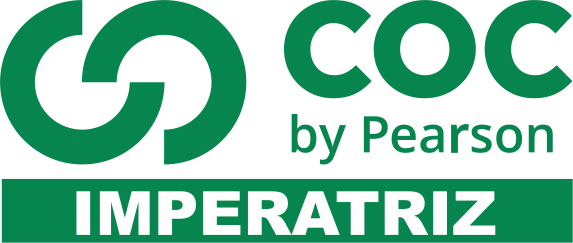 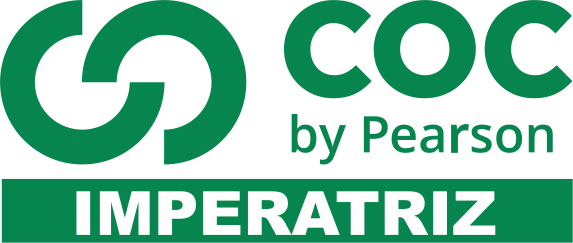 Look at the pictures and write the school activities. 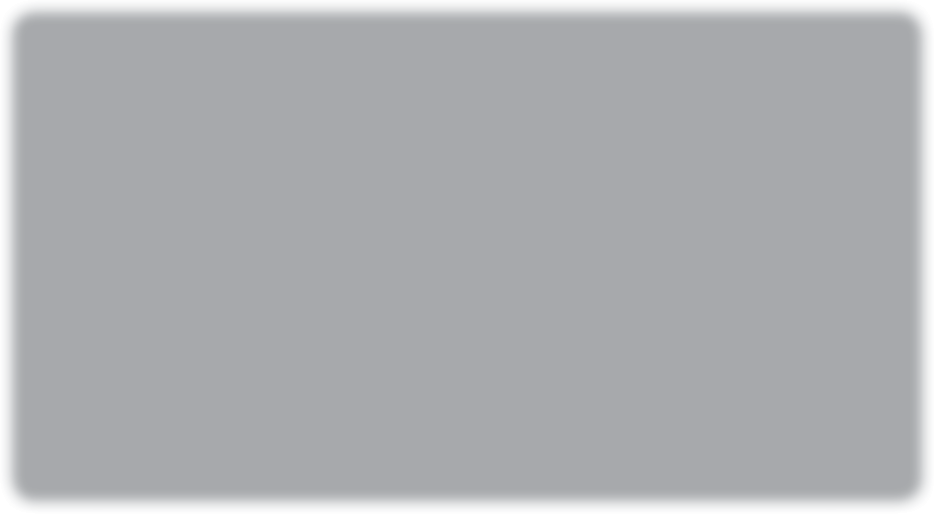 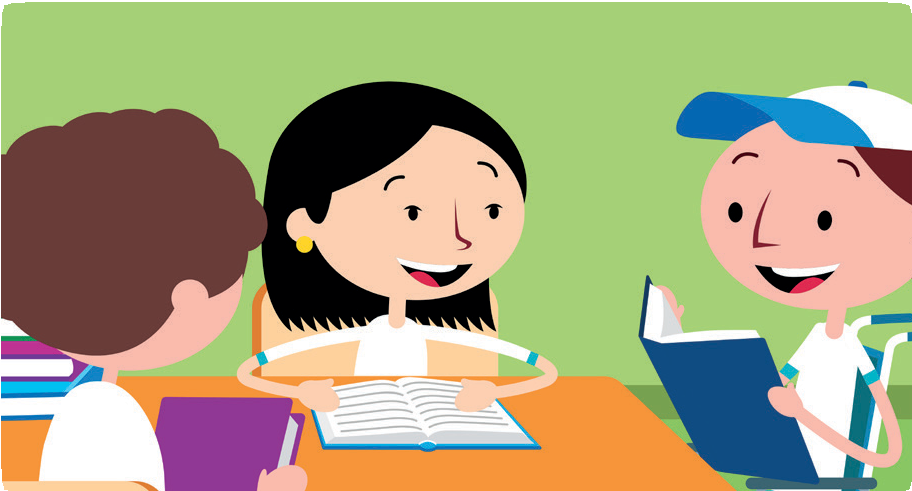 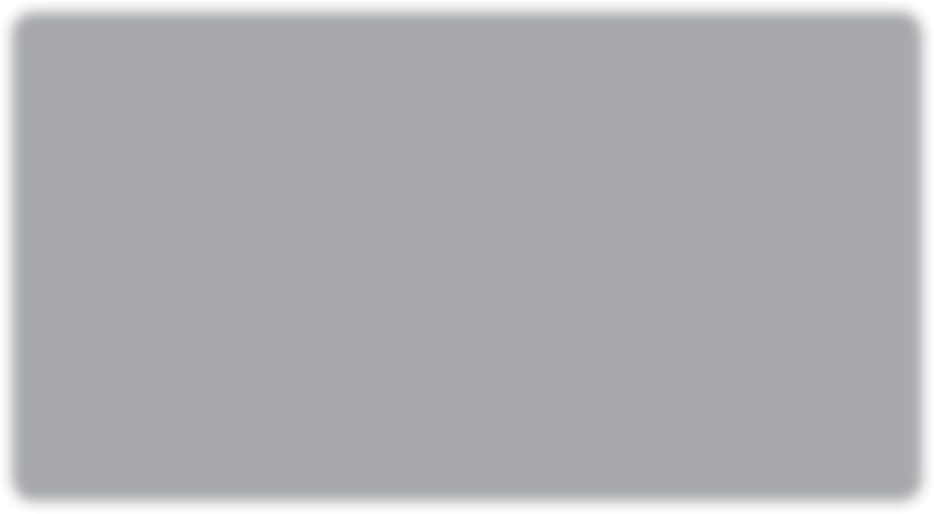 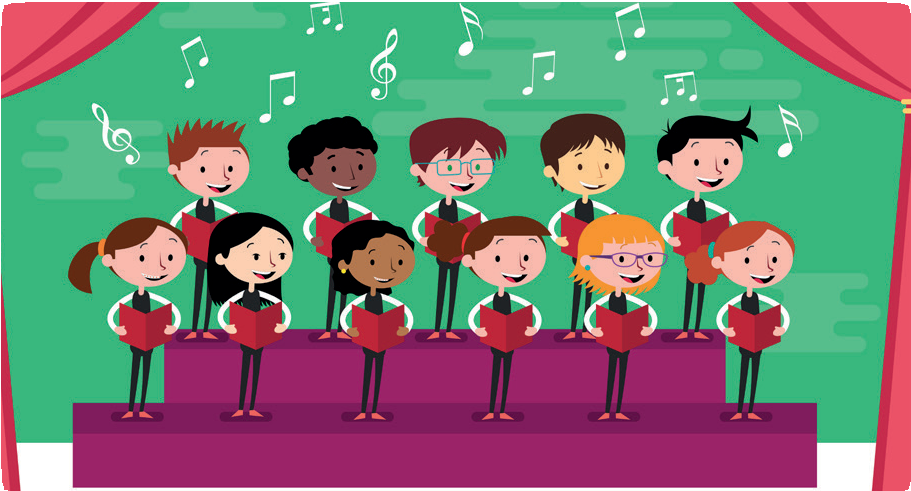 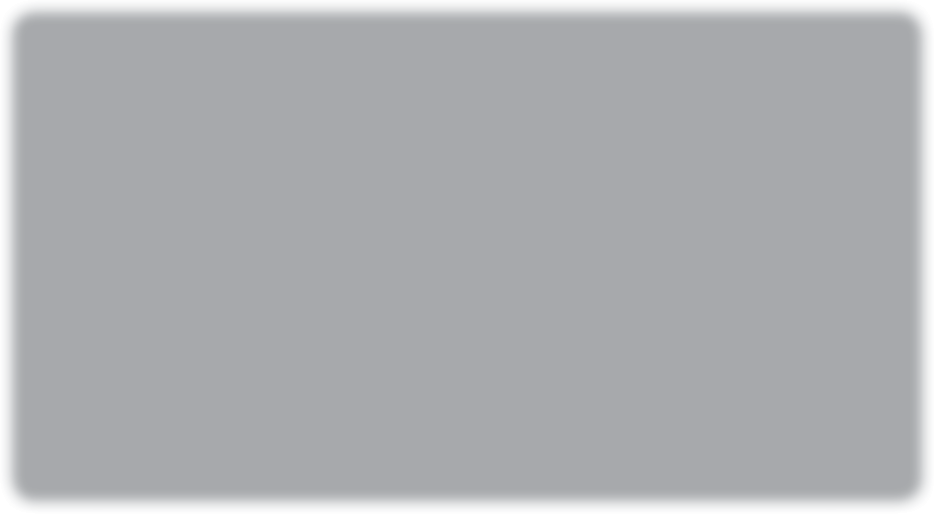 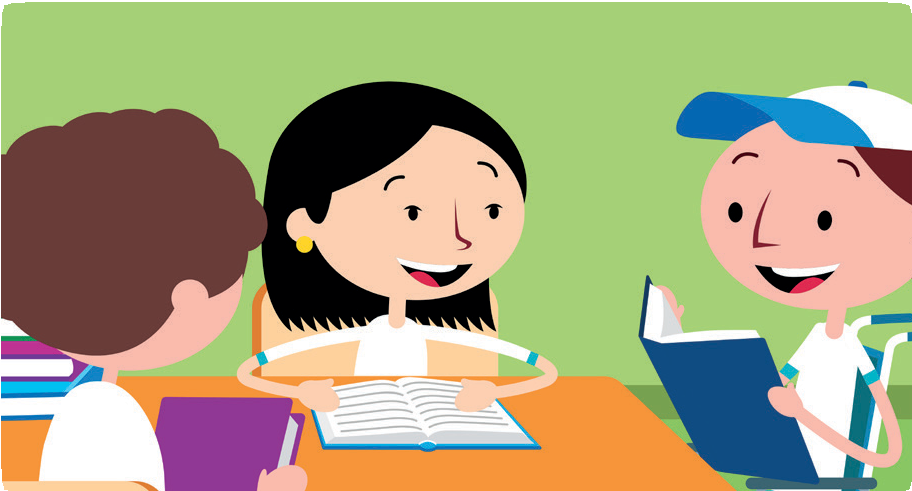 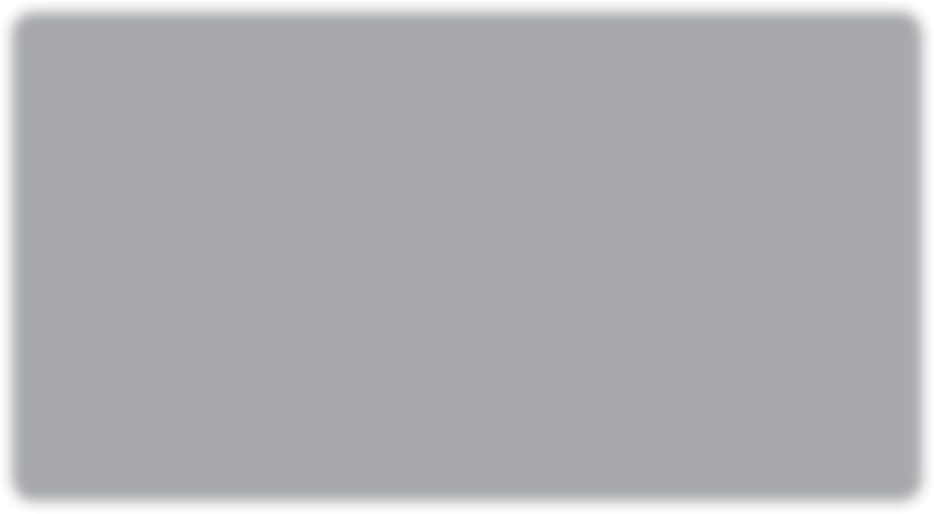 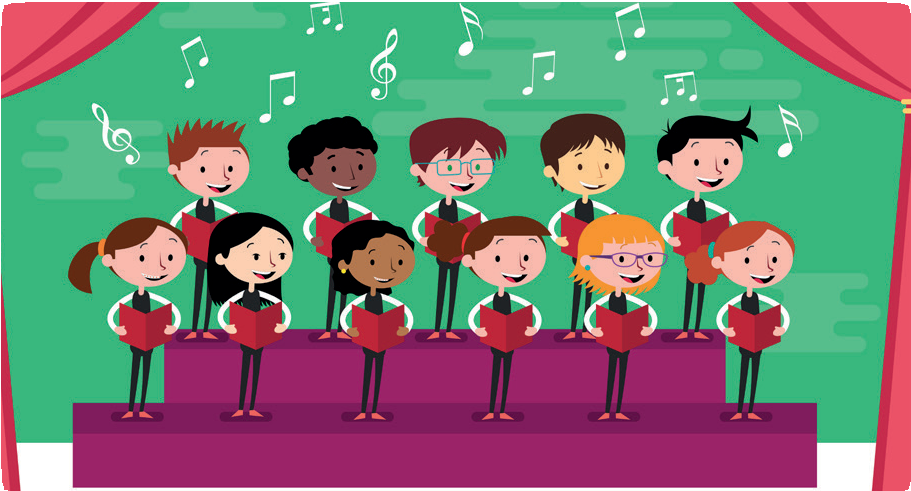 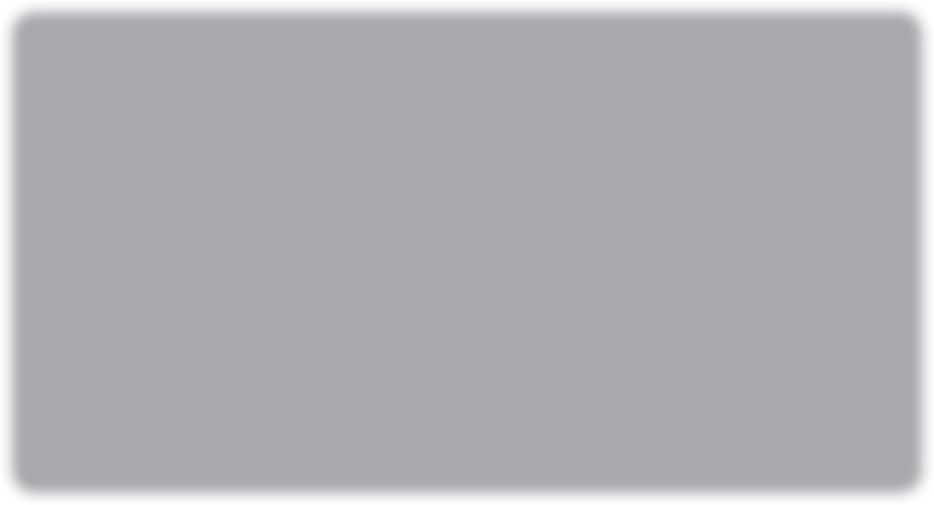 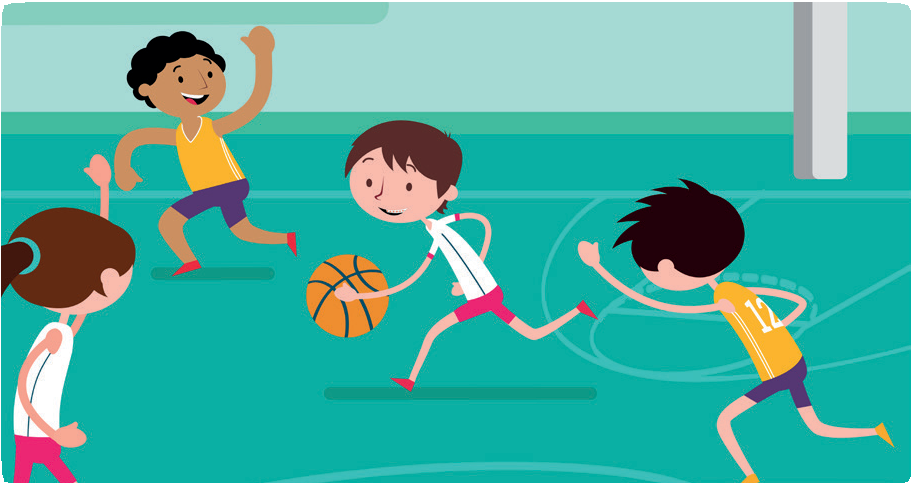 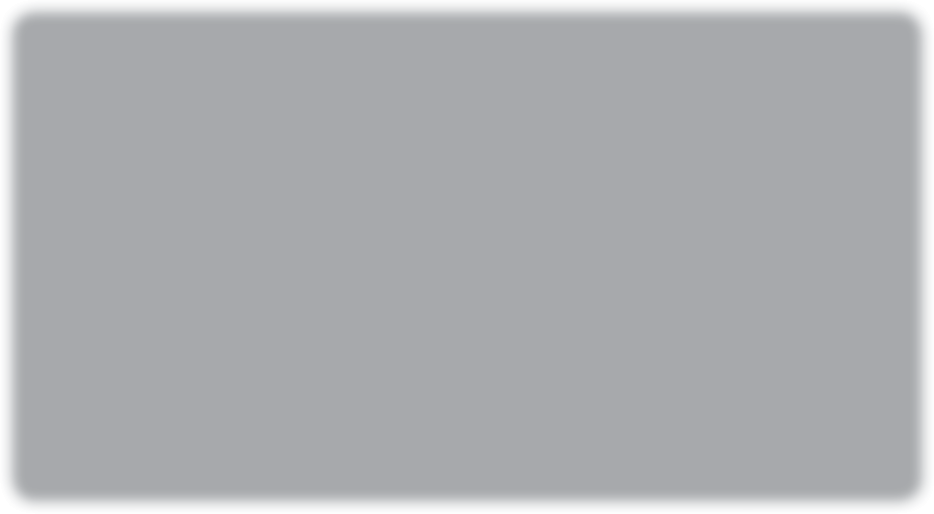 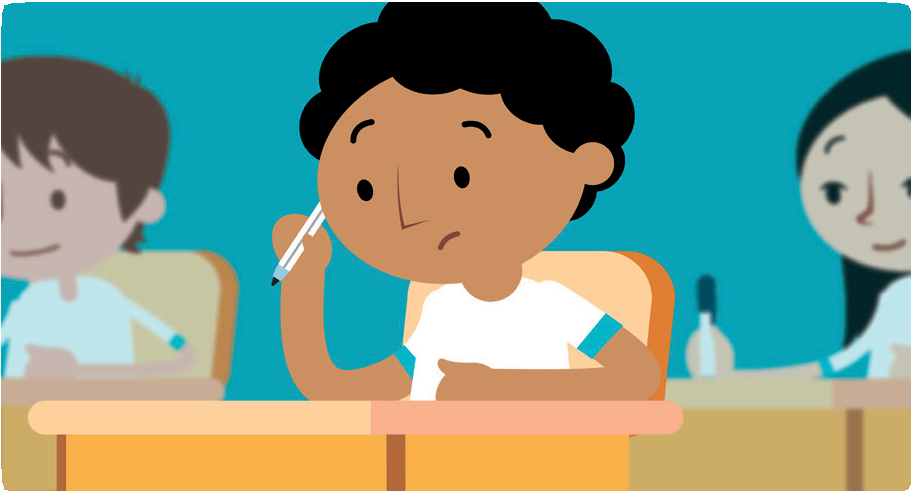 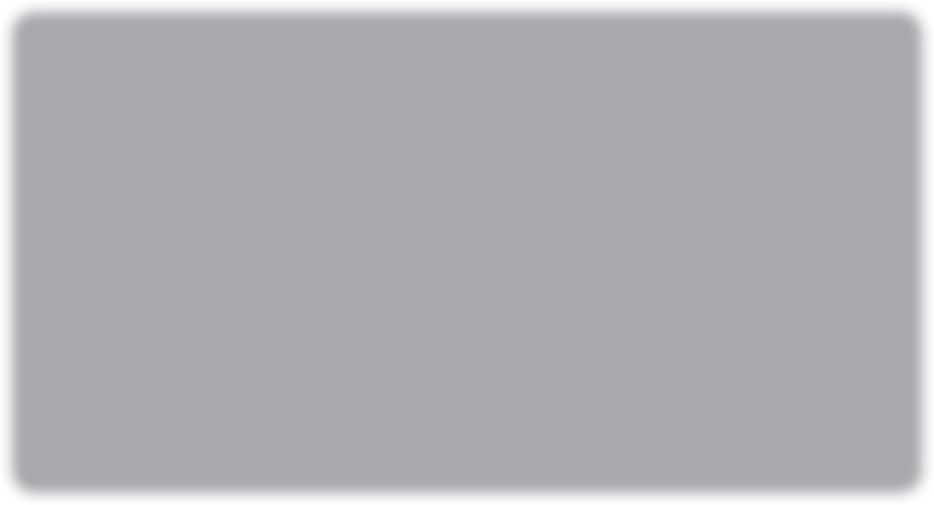 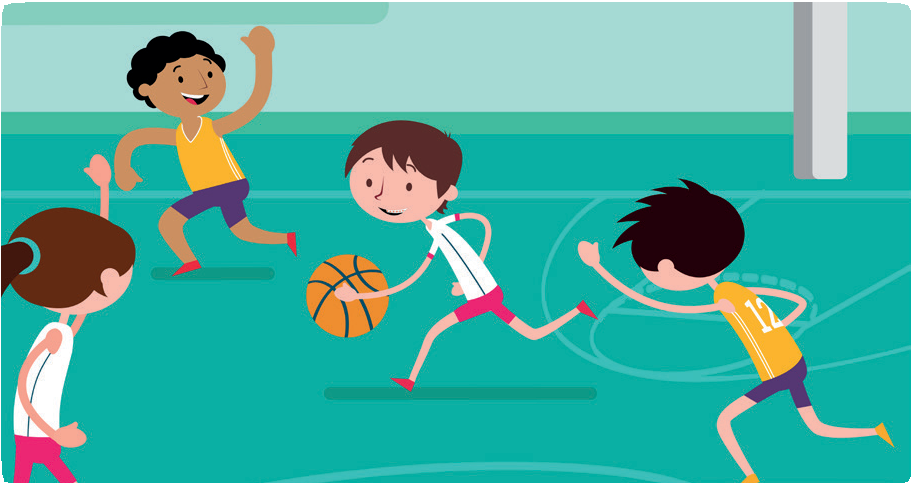 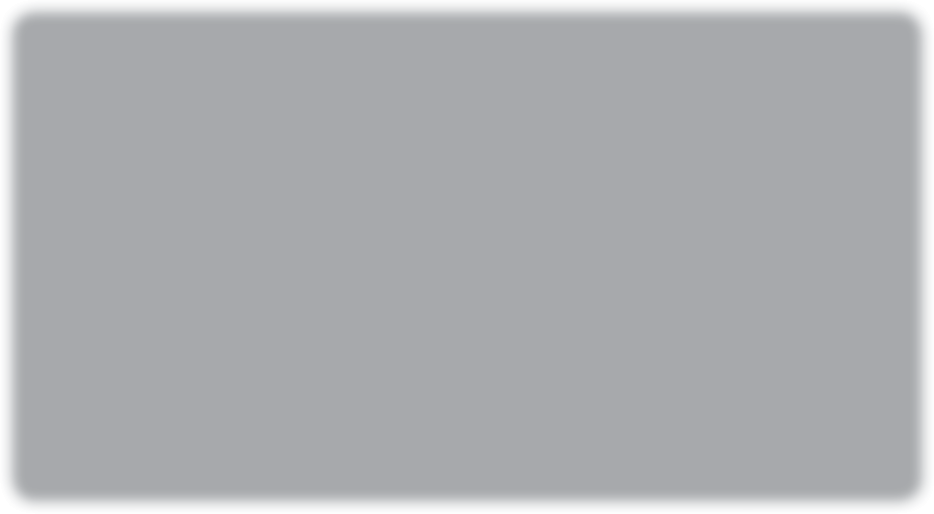 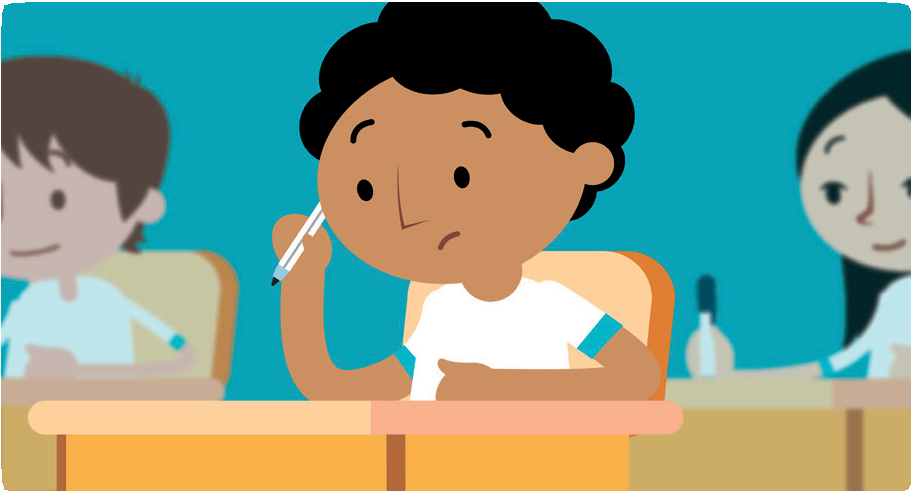 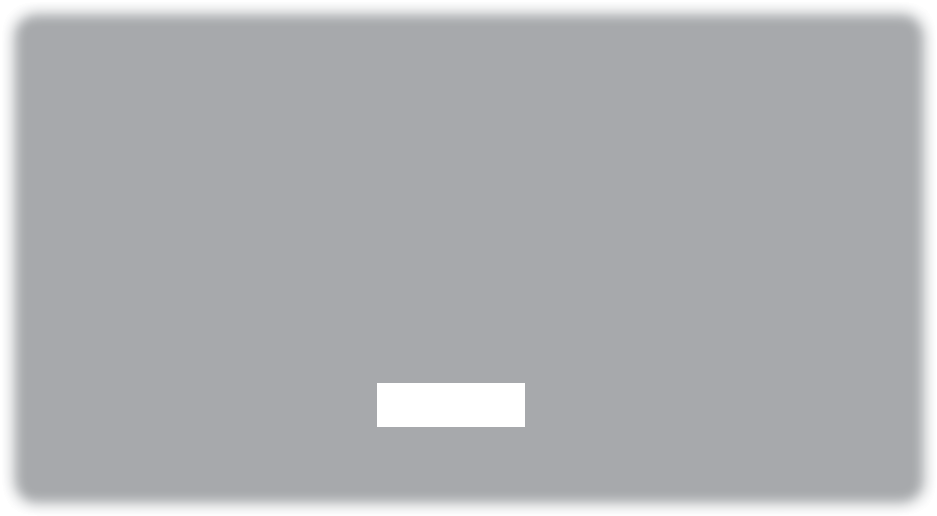 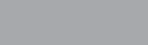 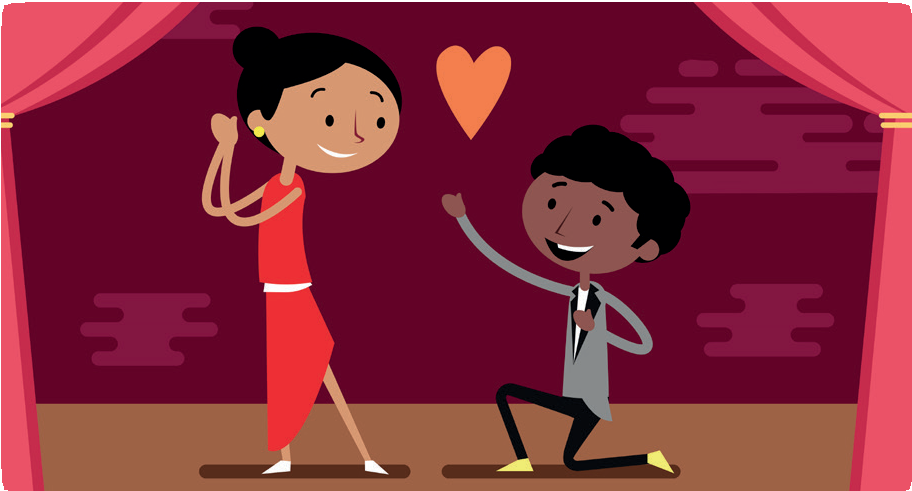 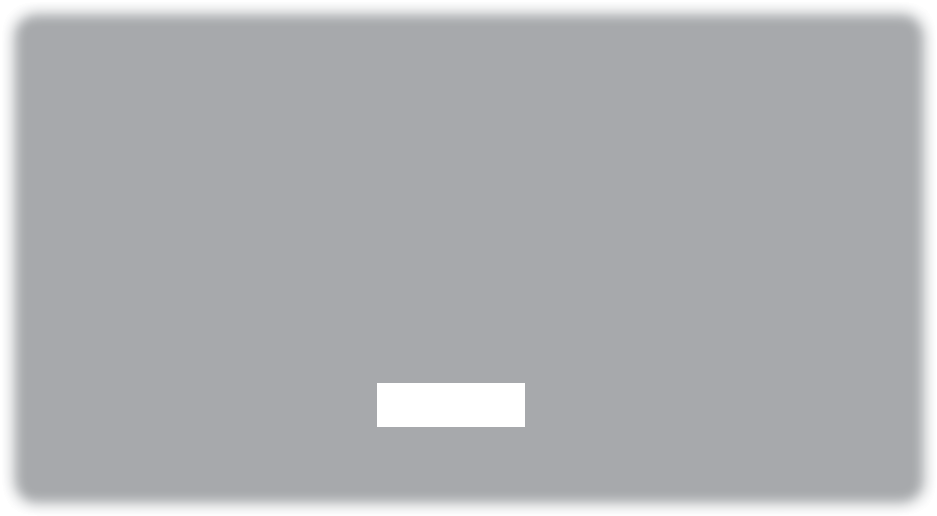 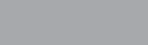 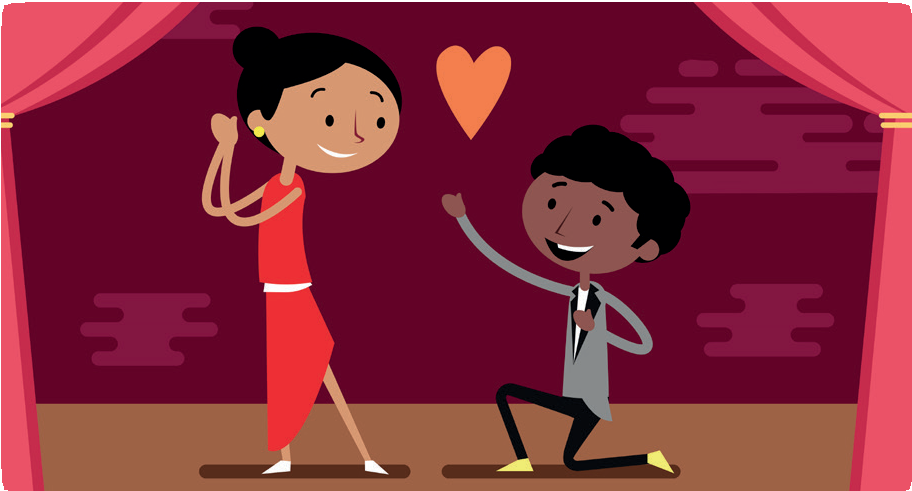 2. Complete the sentences with the verbs in the box in the Present Continuous. Mateus and Beatriz 	a robotic seminar.You 	lunch now.Jonatan 	for a test.I 	a book at the reading club.Lorena 	basketball.We 	in a choir.3. Use the prompts to write sentences. Use the negative and affirmative form of the Present Continuous. Clara and Lucy – not eat hamburgers – eat pizza	____________________________________________________________Beth – not read a book – surf the Internet	____________________________________________________________Tony – not play basketball – play soccer	____________________________________________________________Diego – not cook – watch TV	____________________________________________________________4. Match the questions with the answers. Is he having a drama class now?Are you studying for a test?Is Lisa reading a book?Are the boys attending the robotic seminar? 	_____Yes,  they are. They are at Tech Week.	_____Yes, he is. He is having a class at the theater. 	______Yes, I am. The math test is tomorrow.	______No, she isn’t. She is watching a video.5. Complete these sentences. Use can or can’t + one of these verbs:                        Come - find - hear - see - speak I’m sorry but we ____________________to your party next Saturday. I like this hotel room. You ____________________ the mountains from the window. You are speaking very quietly. I ____________________you. Have you seen my bag? I ________________________it. Catherine got the job because she ________________________ five languages. 6. Complete the sentence with can and can’t. A cat ___________________ climb a tree, but it ________________fly. A fish __________________ walk, but it _____________________swim. A dog ___________________ bark, but it ______________________sing. You ____________________ buy shoe at the post office, but you ___________ buy stamps. A tiny baby ________________ cry, but it ______________________ talk. I _________________ write with a pen, but I __________________ write with a paper clip. Fish __________________ live in air, but they ___________________ live in the water. You __________________ store water in a glass jar, but you _________________ store it in a paper bag. You ___________________ ride on the back of the cat, but you _______________ ride on the back of a horse. 7. Write a list of the things you can and can’t do. ____________________________________________________________ ____________________________________________________________ ____________________________________________________________ ____________________________________________________________ _____________________________________________________________ _____________________________________________________________ Para que você tenha uma melhor compreensão, montemos uma regra de três:Temos 16 ratos brancos para cada 100 ratos, assim como teremos x ratos brancos se tivermos 250 ratos.De forma geral, sem que você tenha que montar sempre a regra de três, basta que você multiplique o valor do qual você quer achar o percentual (250 neste caso) pela porcentagem (16 neste exemplo), dividindo em seguida este produto por 100 (sempre 100 por ser tratar de porcentagem).Portanto o número de ratos brancos desta população é de 40 ratos brancos.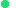 